CORSICA WORKSHOP - PAINTING SUPPLIES LIST & INSTRUCTIONSEach workshop participant is responsible for buying their own painting supplies, using the list found below.We highly recommend Acrylic paint as they will dry in an appropriate amount of time.We also recommend water soluble oils as we can use hair dryers to improve drying time.In order to simplify the transport of everyone’s liquid paints, portable easel and palette knife set, you MUST send your paints, portable easel and palette knife set only (other supplies will be transported by you) to Tishas’ office not later than 20 July 2024. The shipping address is:Tisha Balesi Wood21 South Sunset StreetLongmont, CO 80501Please label your paint and palette knife sets with your name!Tisha will gather all the paints/easels/palette knife sets sent to her and bring them over in her checked luggage. Participants will only be bringing carry-on luggage.  Please refer to the packing protocol page for more information on this.Plein Air Supply ListWatercolor travel set Watercolor pad, no larger than 6 x 12 Large Titanium WhiteCadmium Yellow lightLarge or two Naples YellowCadmium OrangeCadmium RedYellow Ochre Raw UmberCobalt Blue Ultramarine BlueLarge or two Dioxazine PurpleLarge or two Hookers GreenBasic set brushes, 3 angled2 Canvases 12x16 (Flat, hardboard only - no stretch canvases)Basic metal palette knife set1 Pad of palette paper or wood/plastic palette (not larger than 8x11”)Plein Air Supply List (Continued)Portable collapsible Easel  1 small water spray bottle 1 roll of artist tape1 multi medium notebook 9x121 set of sketch pencilsEraserOil Painting Supply List  MUST BE WATER SOLUBLETitanium whiteLemon yellow (optional)Cadmium yellow deep (optional)Cadmium OrangeCadmium scarlet (optional)Cadmium yellow lightCadmium redPermanent alizarin crimsonYellow ochre paleRaw umberSap greenCobalt blue (optional)French ultramarine blueIvory blackOil Painting Brushes (for regular oil paint, not water based oils. Make sure your brushes arse for water soluble oils or acrylic paint))1  pad of palette, paper or wood/plastic palette (not larger than 8x11”)You can purchase these supplies at Michaels or Hobby Lobby, or look for them online at these sites:www.jerrysartarama.com www.dickblick.comwww.amazon.com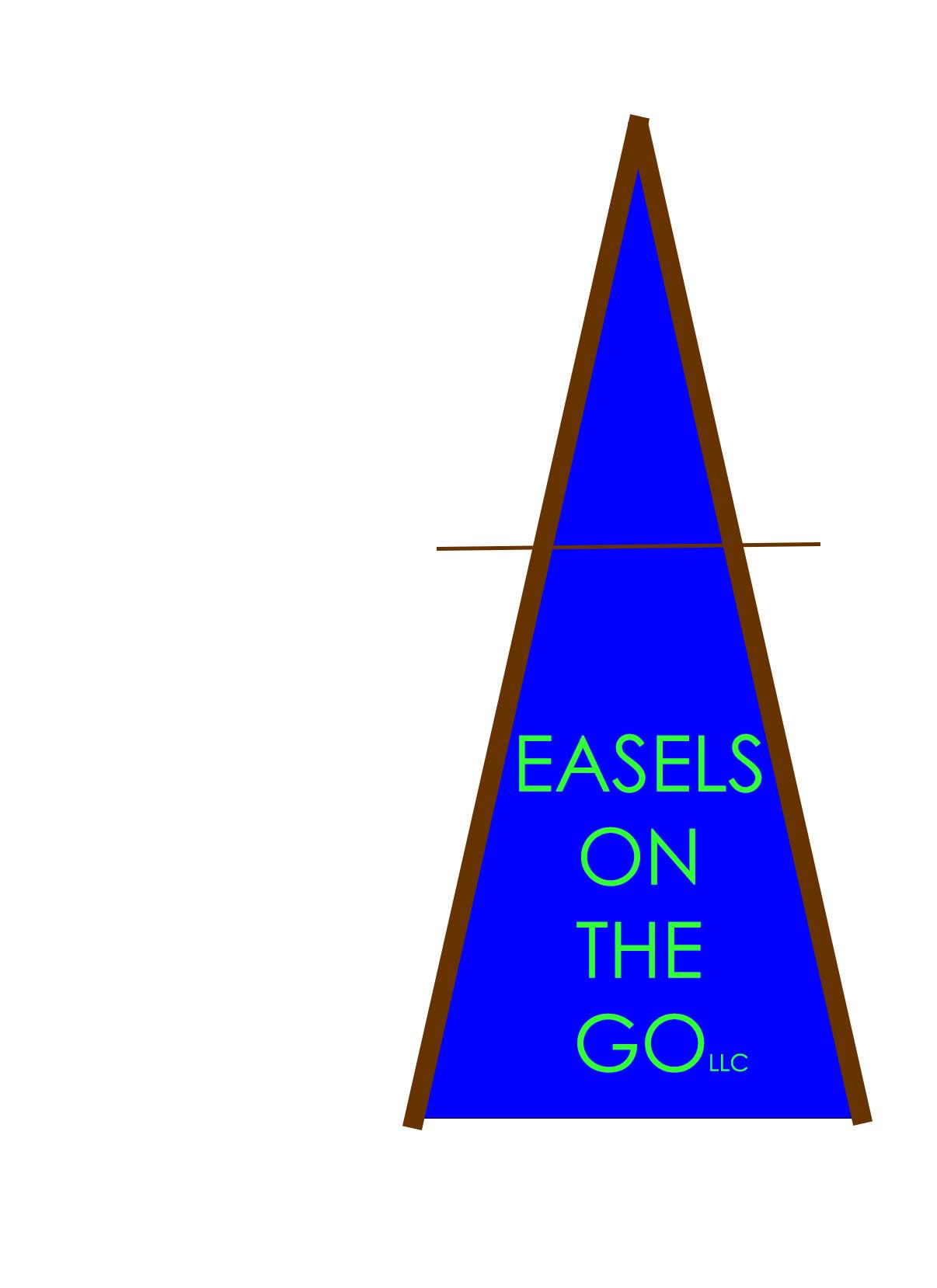 